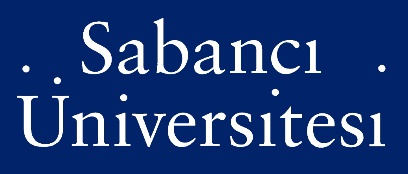 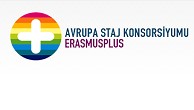 SABANCI ÜNİVERSİTESİ ERASMUS+ AVRUPA STAJ KONSORSİYUMU PERSONEL HAREKETLİLİĞİ BAŞVURU FORMUSABANCI ÜNİVERSİTESİ ERASMUS+ AVRUPA STAJ KONSORSİYUMU PERSONEL HAREKETLİLİĞİ BAŞVURU FORMUAKADEMİK YIL : 	/ 	/20 	Akademik Personel □ İdari Personel	□AdıSoyadıT.C Kimlik NoBölüm/BirimDoğum Tarihi (GG/AA/YYYY)CinsiyetiKurumuSabancı ÜniversitesiKurumun Erasmus ID KoduTR ISTANBU 20Hareketliliğin Başlangıç Tarihi (GG/AA/YYYY) 	/	/20 	Hareketliliğin Bitiş Tarihi (GG/AA/YYYY) 	/	/20 	Çalışma AlanıI: InternationalF: FinanceG: General Admin. And TechnicalT: TeachingS: Student InformationÜnvanı (Akademik Personel için)Junior (approx. < 10 years exp.)Intermediate (10 years < 20 years exp.)Senior (approx. > 20 years exp.)Faaliyetin TürüTeachingJob ShadowingWorkshopTrainingMisafir olunacak Yükseköğretim Kurumu( Kurumun tam adı)Misafir olunacak Yükseköğretim KurumununErasmus ID KoduErasmus Personel Hareketliliğinden daha öncefaydalandınız mı ?□ Evet □ HayırDers Verme/ Eğitim AlmaGidilen Üniversite/ KurumÜlkeTarih-Süre